Masterclass MKB Ondernemerscoach 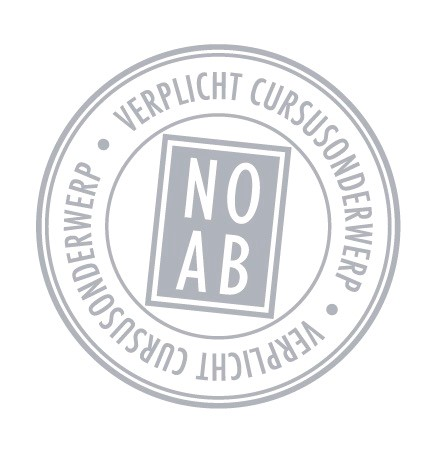 Wilt u uw kantoor adviesgericht maken? Dan is het succesvolle MKB Ondernemerscoach traject DE springplank die NOAB u biedt! Deze Masterclass biedt u alvast waardevolle inzichten voor uw kantoor. U kunt er veel kanten mee op.U wilt uw kantoor adviesgericht maken?
De MKB Ondernemerscoach is de ‘sparringpartner’, de ‘vertrouwd adviseur’ van MKB-ondernemers. Een nieuwe rol die in het verlengde ligt van de vertrouwenspersoon die we al zijn. Deze Masterclass
biedt een heldere aanpak en handvatten hoe uw adviesportefeuille structureel te vergroten.    Het gaat in deze Masterclass niet om gesprekstechnieken maar om het uiteenzetten van de rol van Ondernemerscoach. Wat hij doet en hoe hij waarde toevoegt voor de ondernemer. Waarom deze rol bij ons past. En hoe deze rol is in te bedden in de huidige organisatie en dienstverlening.Je ziet het pas als je het doorhebt
Veel kantooreigenaren beschouwen advisering als complex en zien ertegenop. Het advies ligt echter letterlijk voor onze voeten. We zien het liggen als we anders leren kijken. En dan wordt ‘veranderen’ ineens ‘groeien’ en dat is boeiend!Onderwerpen• doorgroeien naar een echt klant- en adviesgericht kantoor, wat komt erbij kijken?
• de kurk van de klantintieme praktijk: de vertrouwd adviseur is een echte sparringpartner
• hoe je ervoor zorgt dat de ondernemer jou als sparringpartner kiest
• het verdienmodel en value based pricing
• het business model: de organisatie van het klantintieme kantoor
• groei- en veranderplan: hoe neemt u uw mensen mee? plan van aanpak: best practices• onderneem actieVervolgtraject
Na deze masterclass kunt u via een individueel consult besluiten deel te nemen aan het meerjarige traject MKB Ondernemerscoach. De docent zal u hierover informeren tijdens deze masterclass. Tijd14:00 - 20:00KostenNOAB-leden: € 190,00 excl. btw.Bij de prijs is een warme maaltijd inbegrepen.DocentMaurice Lander MBA AA is strategie- & veranderconsultant. Hij is de trainer van het MKB Ondernemerscoach traject. PE -puntenNOAB 5RB 